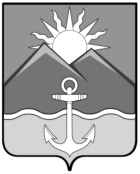 АДМИНИСТРАЦИЯХАСАНСКОГО МУНИЦИПАЛЬНОГО ОКРУГАПРИМОРСКОГО КРАЯ ПОСТАНОВЛЕНИЕ           пгт Славянка14.03.2024г.                                                                                                                             № 465-па О внесении изменений в постановление администрации Хасанского муниципальногоокруга от 14.04.2023 года №515-па «О комиссии по координации деятельности в сфере формирования доступной средыжизнедеятельности для инвалидов и других маломобильных групп населения при администрации Хасанского муниципального округа»          В соответствии с  Федеральным законом от 06.10.2003  № 131- ФЗ «Об общих принципах организации местного самоуправления в Российской Федерации»,  в целях реализации Закона Приморского края от 05.05.2014 № 401-КЗ «Об обеспечении беспрепятственного доступа инвалидов и других маломобильных групп населения к объектам социальной, транспортной и инженерной инфраструктур в Приморском крае»,  руководствуясь Уставом Хасанского муниципального округа, администрация Хасанского муниципального округаПОСТАНОВЛЯЕТ:Внести изменения в постановление администрации Хасанского муниципального округа от 14.04.2023 года № 515-па «О комиссии по координации деятельности в сфере формирования доступной среды жизнедеятельности для инвалидов и других маломобильных групп населения при администрации Хасанского муниципального округа» (далее Постановление) следующие изменения:1.1. Изложить в новой редакции приложение к Постановлению «Состав межведомственной комиссии по координации деятельности в сфере формирования доступной среды жизнедеятельности для инвалидов и других маломобильных групп населения при администрации Хасанского муниципального округа», согласно приложению к настоящему постановлению.2. Разместить настоящее постановление на официальном сайте администрации Хасанского муниципального округа в информационно-телекоммуникационной сети «Интернет».3. Настоящее постановление вступает в силу со дня его принятия.         4.  Контроль за исполнением настоящего постановления возложить на заместителя главы администрации Хасанского муниципального округа  И.В.Старцеву.Глава  Хасанскогомуниципального   округа                                                                                              И.В. Степанов                                                                                             Приложение       							 к постановлению администрации                                                                                      Хасанского муниципального округа                                                от 14.03.2024г. № 465-па                                                                                    Приложение       							 к постановлению администрации                                                                                      Хасанского муниципального округа                                                                                    от 14.04.2023 № 515-паСОСТАВмежведомственной комиссии по координации деятельности в сфере формирования доступной среды жизнедеятельности для инвалидов и других маломобильных групп населения при администрации Хасанского муниципального округаСтарцева И.В.     заместитель главы администрации Хасанского муниципального округа,                               председатель комиссии;Горникова М.П.  начальник управления культуры, спорта, молодежной и социальной    		       политики администрации Хасанского муниципального округа, 	заместитель председателя комиссии;Сивак О.П.          ведущий специалист 1 разряда управления культуры, спорта, молодежной    	и социальной политики администрации Хасанского муниципального 	округа, секретарь комиссии;Члены комиссии:Азанова О.С.           начальник Краскинского территориального отдела (по согласованию);Акилбекова  Б.М.   председатель совета Ветеранов пгт  Славянка;Алексеева Е.А.       начальник МКУ «Управление образования Хасанского муниципального                                  округа»;Антоненко О.В.     начальник управления экономики и проектного управления администрации 	                     Хасанского муниципального округа;Гаврилова Н.Е.     главный специалист 1 разряда Зарубинского территориального отдела (по   согласованию); Дмитриева Н.А.     и.о. начальника Приморского территориального отдела (по согласованию);Дмитриенко Д.В.   начальник Барабашского территориального отдела (по согласованию);Зюзькова Е.В.        директор МБУ «Централизованная библиотечная система»;Игнатьева Н.В.     председатель Хасанского районного общества инвалидов;Краваль Л.В.          начальник Безверховского территориального отдела (по согласованию);Корниенко В.А.  директор МКУ «Хозяйственное управление администрации Хасанского муниципального округа»Копейкин В.Н.      директор МБУ «Культурно-досуговое объединение»;Махиня Е.Е.           главный врач КГБУЗ «Хасанская ЦРБ» (по согласованию); Мельникова А.А.   главный специалист 1 разряда управления жизнеобеспечения администрации Хасанского муниципального округа; Меновщикова О.А. руководитель КГКУ «Центр социальной поддержки населения 	                      Приморского края»  по Хасанскому муниципальному округу;Павленко Т.А. руководитель отделения КГАУСО «Приморский центр социального обслуживания населения» по Хасанскому муниципальному округу;Смирнова Э.А.  начальник отделения КГКУ «Приморский центр занятости населения» в Хасанском муниципальном округе;Федорова И.Д       главный специалист 1 разряда Посьетского территориального отдела (по                       	согласованию);Федоренко В.О.    начальник Хасанского территориального отдела (по согласованию);Фоменко Е.Н.       и.о. начальника правового управления администрации Хасанского      муниципального округа;Яровая Т.В.    начальник управления архитектуры и градостроительства администрации  Хасанского муниципального округа.